								 Kielce, dnia 15 lutego 2016 r.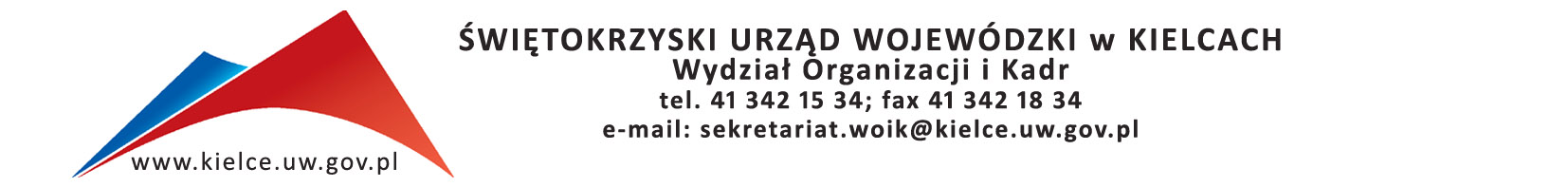 Znak: OK.I.2402.1.2016Szanowni Państwo,bardzo dziękuję za przygotowanie ofert w odpowiedzi na nasze zapytanie ofertowe                 nr OK.I.2402.1.2016  z dnia  28  stycznia 2016 r. w sprawie  organizacji dwóch szkoleń pn.:1.„Kodeks postępowania administracyjnego- kompendium obowiązujących przepisów” dla 20 pracowników Świętokrzyskiego Urzędu Wojewódzkiego w Kielcach2.„Wydawanie decyzji administracyjnych” dla 30 pracowników Świętokrzyskiego Urzędu Wojewódzkiego w Kielcach.Informuję, że w odpowiedzi na nasze zapytanie ofertowe wpłynęło 41  ofert  Do realizacji szkolenia została wybrana firma PeDaGo Krajowy Ośrodek Kształcenia Administracji, Kraków  Poniżej zestawienie otrzymanych ofert wraz z punktacją ogółem. L.P.Nazwa FirmyAdres Razem (ilość uzyskanych punktów)1PeDaGo Krajowy Ośrodek Kształcenia Administracji ul.Wielicka 44/45,30-552 Kraków80,002Przedsiębiorstwo Naukowo-Badawczo-Usługowe "BT" Włodzimierz Buziński ul. Inwalidów 2 c, 43-300 Bielsko-Biała 75,623Biznes Edukator Sp zo.o.ul.Bogumiła Zuga 23, 01-806 Warszawa70,744J.G.Training Jadwiga Gwóżdź ul.Olesińska 21, 02-548 Warszawa69,595ADEPT Spółka Cywilna Ewa i Michał Kaszyńscy 
 ul. Zacna 26, 80-283 Gdańsk 68,726WLR TRAINING GROUP Sp.zo.o.ul. Kasprzaka 24, 01-211 Warszawa67,427Europejskie Centrum Ekonomiczne "Prestiż" Sp. zo.o ul.Dolna Panny Marii 56 lok UB, 20-010 Lublin67,168ROI CONSULTING Sp zo.o.ul. Smulikowskiego 4, 00-398 Warszawa59,869WIK Consulting Wojciech Michałek ul. Różyckiego 2/23, 62-510 Konin57,1310INNOVO Innowacje w biznesie  Sp z.o.o.ul.  3-Maja 13, 38-200 Jasło54,0211Centrum Dobrych Praktyk sp zo.oul.Wawelska 78/18, 02-034 Warszawa53,2212Wektor Wiedzy  Szymon Trzemżalski ul. Lawendowa 1, 35-605 Rzeszów 52,7213S§O Parnters Marcin Styrna Al.. Płk.Beliny Prażmowskiego 14, 31-514 Kraków 52,2714Akademia Przedsiebieorczości Sp.Zo.o. 25-012 Kielce, ul.Mała 1445,9715Makaroniarnia   Jerzy Syrytczykul.Brodzińskiego 3, 30-506 Kraków44,9316Akademia Biznesu Zyta Klonowska ul. Mickiewicza 22, 84-100 Puck44,4717PPH "Jawor" Sp. z o.o.ul.Św. Wincentego 11, 61-003 Poznań43,3118Świętokrzyskie Centrum FRDL ul.Żelazana 22, 25-014 Kielce42,3319Zespół Ekspertów Menager Pelczar spółka Jawna ul. Wielopole 18 b, 31-072 Kraków 42,0720Ogólnopolskie Centrum Szkoleniowo-Doradcze Sp.zo.o.ul.Przemyska 11A lok 12, 02-361 Warszawa 41,5521Synteza [Szkolenia-Konsulting] A. Pilarczykul.Moniuszki 26A , 41 902 Bytom39,9722 Nowoczesny Ośrodek Edukacji Anna Ratusznik ul. Zaułek Wrocławski 24, 55-002 Kamieniec Wrocławski 39,5823Agencja Rozwoju Personalnego S-Kadra  s.c.ul.Warszawska 34 lok 618,25-312 Kielce37,5924Agencja Rozwoju  Pomorza S.A.ul. Grunwaldzka 409, 80-309 Gdańsk 37,1225ECK Eureka Sp zo.o.S.K.A.ul. Wojciechowska 9 a, 20-704 Lublin36,1626SEKA S.A. ul.Paca 37,04-386 Warszawa ul.Leonarda 1/25, 25-311 Kielce33,5527Lauren Peso Polska S.A. ul.Dąbrowska 48, 41-500 Chorzów33,1328AP Edukcja Centrum Szkoleniowe w Kielcach ul.Sienkiewicza 38, 25-507 Kielce31,5529Centrum Rozwiązywania Problemów SpołecznychPlac Defilad 1, 00-901 Warszawa31,5530ASIO Agencja Szkoleń Adam Andrzej Bajbakul.Struga 18, 26-600 Radom29,3031Małopolskie Centrum Profilaktyki Sebastian Cienkosz ul.Wadowicka 12, 30-415 Kraków28,7232InfoBizTechul. Grzybowska 80/82, 00-844 Warszawa 24,7233Akademia Kształcenia Zawodowego Sp zo.o.ul. Straganiarska 20/22 , 80-83722,4634MDDP spółka z ograniczoną odpowiedzialnością Akademia Biznesu Sp.k.al.Jana Pawła II 25 , 00-854 Warszawa 21,1635Suprema Lex Centrum Szkolenia Kadr i Samorządów S.C.al. 29 Listopada 39 A, 31-425 Kraków 20,0536Niepubliczna Placówka Kształcenia Ustawiczego -ORBEOsiedle Tysiąclecia 85, 31-610 Kraków19,1837Mazowieckie Centrum Doskonalenia Kadr Spółka Cywilna Małgorzata Reisch, Agnieszka Maciejewska Al.Solidarności 72lok 17, 00-145 Warszawa18,9138APEX net.sp.zo.o.ul.Atłasowa 41, 02-437 Warszawa15,8939Polski Instytut Kontroli Wewnętrznej Sp.zo.o.ul.Sienna 93 lok 35,00-815 Warszawa 11,0340SGP SORTING GROUP POLAND Sp zo.o oSGP Trainign§Consulting przy SGP Sp zo.o.ul.Legionów 90/100, 42-202 Częstochowa 9,4041SANNORT Sp.zo.o.ul.Ożarowska 75, 27-600 Sandomierz7,16